Αποστέλεται ΜΟΝΟΝ ηλεκτρονικά στη διεύθυνση mayor@marathon.gr με την ένδειξη:Επιλογή νέων για τη Δράση «Βαδίζοντας στα Αχνάρια του 1821»από τις 6 Νοεμβρίου 2020 έως τις 20 Νοεμβρίου 2020 (23:59 ώρα αποστολής του μηνύματος)Προς το Δήμο Μαραθώνος:Με την παρούσα δηλώνω ότι επιθυμώ να συμμετάσχω στη δράση «Βαδίζοντας στα Αχνάρια του 1821» που διοργανώνει η Επιτροπή «Ελλάδα 2021». Δηλώνω και αποδέχομαι ότι η παρούσα επέχει θέση υπεύθυνης δήλωσης προς το Δήμο Μαραθώνος για την ακρίβεια, την πληρότητα και την αλήθεια των στοιχείων που περιλαμβάνονται.ΣΤΟΙΧΕΙΑ ΥΠΟΨΗΦΙΟΥ(συμπληρώνονται ηλεκτρονικά)Σημειώστε με Χ ότι διαθέτετε τα παρακάτω:Σύντομο Βιογραφικό Σημείωμα(έως 250 λέξεις)Σημείωση για την επεξεργασία των προσωπικών σας δεδομένωνΟ Δήμος Μαραθώνος ως υπεύθυνος επεξεργασίας των προσωπικών σας δεδομένων θα συλλέξει και θα επεξεργαστεί τα προσωπικά σας δεδομένα σύμφωνα με τις προβλέψεις της κείμενης εσωτερικής και ευρωπαϊκής νομοθεσίας, προκειμένου να προβεί στην επιλογή των κατάλληλων προσώπων για την πραγματοποίηση της δράσης. Τα δεδομένα σας θα διατηρηθούν για το απαραίτητο χρονικό διάστημα εκπλήρωσης του σκοπού για τον οποίο αρχικά τα συλλέξαμε και θα τηρηθούν όλα τα απαραίτητα τεχνικά και οργανωτικά μέτρα για την προστασία τους.Θα θέλαμε να σας ενημερώσουμε ότι ως φυσικά πρόσωπα μπορείτε να ασκήσετε τα δικαιώματα που προβλέπει η νομοθεσία (πρόσβαση, περιορισμό, διαγραφή, εναντίωση, φορητότητα) στέλνοντας μήνυμα ηλεκτρονικά στη διεύθυνση: dpo@marathon.gr. Σε περίπτωση που θεωρήσετε ότι έχουν παραβιαστεί οι κανόνες περί προστασίας των δεδομένων σας και δεν έχουμε ανταποκριθεί επαρκώς σε αίτημά σας,  έχετε το δικαίωμα καταγγελίας στην Αρχή Προστασίας Δεδομένων Προσωπικού Χαρακτήρα (Κηφισίας 1-3, Τ.Κ. 115 23, Αθήνα, 210 6475600). Περισσότερες πληροφορίες για την προστασία των προσωπικών σας δεδομένων θα βρείτε στην ιστοσελίδα μας (www.marathon.gr).  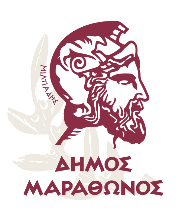 ΑΙΤΗΣΗ – ΥΠΕΥΘΥΝΗ ΔΗΛΩΣΗΓια τη συμμετοχή στην επιλογή νέων για τη Δράση «Βαδίζοντας στα Αχνάρια του 1821»ΕΠΩΝΥΜΟΟΝΟΜΑΟνοματεπώνυμο ΠατέραΟνοματεπώνυμο ΜητέραςΗμερομηνία γέννησηςΑριθμός Δελτίου Ταυτότητας ή Αριθμός ΔιαβατηρίουΔιεύθυνση ΚατοικίαςΤ.Κ.ΔημότηςΤηλέφωνο ΚινητόΤηλέφωνο ΣταθερόΔιεύθυνση ΕmailΑπολυτήριο ΛυκείουΑποδεικτικό Γνώσης Αγγλικής Γλώσσας επιπέδου Γ1/C1Αποδεικτικό γνώσης επιπλέον ξένης γλώσσαςΤαυτότητα ή ΔιαβατήριοΑναπτύξτε τα προσωπικά σας ενδιαφέροντα και γιατί βρίσκετε ενδιαφέρουσα τη δράση